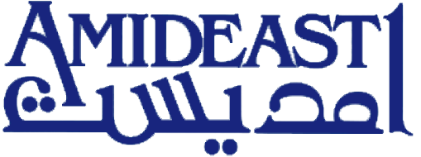 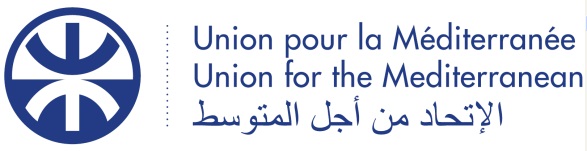 مهارات من أجل النجاحمهارات التوظيف للفتيات العربياتالاستمارةالرجاء تسليم الطلبات مع كامل المعلومات المطلوبة لمؤسسة أميديست في موعد أقصاه السبت 12 تمّوز، 2014 الى: راية اشتيوي- مشرفة برنامج التدريبمبنى رقم 8 – شارع الاميرة بسمة- وادي عبدون ، عمانص.ب. : 852374 عمان 11185 الأردنتلفون:  +962-6-592-9994 فرعي 109فاكس: +962-6-592-9996jordanapplications@amideast.org
www.amideast.orgمهارات من أجل النجاح: هو برنامج يتم تنفيذه من قبل مؤسسة امديست ودعمه من قبل الاتحاد من أجل المتوسط ليوفر التدريب للفتيات الشابات في الشرق الاوسط وشمال افريقيا المتخرجات من المدارس الثانوية والعاطلات عن العمل على المهارات اللازمة للحصول على عمل. سيوفر التدريب للمشاركات المعرفة والمهارات الهامة للتنافس بنجاح في الحصول على الوظائف. يتألف هذا البرنامج من 320 ساعة يتم تنفيذها على امتداد 4 أشهر ويتم خلالها التدريب على عناصر اللغة الانجليزية والحاسوب ومهارات التكنولوجيا والاتصالات والمهارات المهنية واستراتيجيات البحث عن الوظائف.معايير الإنتساب: يجب على الفتيات المتقدمات ان تتوافر لديهنّ المعايير التالية:ان يكون العمر ما بين 18 و 21 عام.ان تكون حاصلة على شهادة الثانوية العامة.ان تكون غير حاصلة على شهادة جامعية أو مسجلّة في الجامعة.ان تكون عاطلة عن العمل حالياً وتبحث بشكل ناشط عن وظيفة.ان تكون قادرة على الالتزام الكامل في البرنامج المكثف لمدة 5 أشهر متواصلة.ان تكون قاطنة في عمّان.هذا المشروع يهدف الى مساعدة الفتيات القاطنات في الأماكن الأقل حظاً وبالتالي ستعطى أولوية الاختيار لتلك الفتيات. لتقديم طلب انتساب لبرنامج مهارات من أجل الحياة الرجاء: استكمال استمارة الطلب بشكل كامل بالمعلومات المطلوبةتوفير نسخ من الوثائق التالية: نسخة واضحة عن الهوية الشخصيةنسخة موثقة عن شهادة الثانوية العامة.صورة شخصية بحجم الصورة الخاصة بجواز السفرتقديم النموذج و الوثائق المرفقة المطلوبة إما شخصياً على العنوان التالي:راية اشتيوي: مؤسسة امديست/ مبنى رقم 8 – شارع الاميرة بسمة وادي عبدون، عمانأو عبر البريد الالكتروني:jordanapplications@amideast.org  وكتابة "طلب التقديم لبرنامج مهارات من أجل النجاح" في السطر المخصص للموضوعالموعد النهائي لتقديم الطلبات هو: السبت 12 تمّوز، 2014يرفض الطلب في حال:كانت المعلومات غير كاملة وغير دقيقة.عدم وجود اي مستند من المستندات المطلوبة.عدم تقديم الطلب والوثائق المطلوبة قبل الموعد النهائي.عدم توافق المتقدمة مع معايير الإنتساب المذكورة أعلاه.سيتم الاتصال وتحديد مواعيد للمقابلات فقط مع المتقدمات المختارات كأفضل مرشحات.كيف علمتِ عن فرصة التقديم لمشروع مهارات من أجل النجاح؟ الرجاء اختيار جميع الخانات المناسبة وتزويدنا بالتفاصيل (ان وجدت):  التحصيل العلميالرجاء تحديد كل الخانات التي تصف وضعكِ التعليمي الحالي: مسجلة حالياً في المدرسة الثانويةحاصلة على شهادة الثانوية العامةمسجلة حالياً في مدرسة مهنيةحاصلة على شهادة دبلوم مهنيمسجلة حالياً في الجامعةحاصلة على شهادة جامعيةالخبرة العملية هل انت موظفة حاليا؟ 		 نعم 		 لاإذا كنت موظفة حالياً او سابقاً، الرجاء مـلء المعلومات التالية عن آخر 3 وظائف أو فرص التحقتِ بها كمتدربة أو موظفة.المعلومات العائلية معلومات عن والد المتقدمةمعلومات عن والدة المتقدمةمعلومات عن زوج المتقدمة (ان وجد)المهارات الشخصية و المهنيةالرجاء تحديد الخانة المناسبة لبيان مستوى طلاقتك باللغة الانجليزية.الرجاء تحديد الخانة المناسبة لتحديد مستوى مهارتك في استخدام الحاسوب والانترنت.ما مدى سرعتك في الطباعة على الحاسوب؟سريعةمتوسطةبطيئةلا يمكنني الطباعة على الحاسوب الرجاء تعداد اي مهارات عمل اخرى تمتلكينها ومستوى مهارتك في كل منها:الرجاء تعداد اي اهتمامات شخصية وهوايات تمتلكينها: _____________________________________________________________________________________________________________________________________________________________آرائك الشخصيةالرجاء الإجابة عن الأسئلة التالية بفقرة أو فقرتين (ما لا يزيد عن 100-150 كلمة):ما هي أهدافك المهنية؟لماذا تريدين الانضمام الى برنامج مهارات من أجل النجاح؟ و كيف سيساعدك في تحقيق اهدافك؟ما هي التحديات التي تواجهها النساء في الأردن عند سعيهنّ لتحقيق اهدافهنّ الأكاديمية أو المهنية؟هذا البرنامج هو فرصة تدريبية مكثفة تتطلب الإلتزام الكامل وتكريس الوقت، هل ستكونين قادرة على الالتزام لمدة أربعة أشهر مكثفة ضمن هذا البرنامج؟	ما هي التحديات التي قد تواجهينها والتي من الممكن ان تعرقل التزامك بهذا البرنامج وكيف يمكنك التغلب عليها؟ وزارة حكومية مدرسة او جامعة صديق او قريب منظمة اخرى طريقة أخرى مكتب مؤسسة اميديست مكتب مؤسسة اميديست موقع اميديست الالكتروني موقع اميديست الالكتروني الفيسبوك الخاص باميديست الفيسبوك الخاص باميديست اعلان في الجريدة اعلان في الجريدةمعلومات شخصيةمعلومات شخصيةمعلومات شخصيةمعلومات شخصيةمعلومات شخصيةمعلومات شخصيةمعلومات شخصيةالاسم الاول:اسم الأب:اسم العائلة:هاتف المنزل:الهاتف الخلوي:البريد الالكتروني:عنوان المنزل:اسم الشارعاسم المنطقةالمدينةتاريخ الميلاد:اليوم:الشهر:السنة:مكان الولادة:الجنسية:الجنس ذكر انثى شهر وسنة التخرجالنتيجة أو الدرجة النهائيةالدرجة التي حصلت عليها(اسم التخصص)نوع المدرسة(خاصة، حكومية، مهنية)اسم الجامعة او المدرسة التي التحقت بهاالمنصبالمهام الرئيسيةاسم ومكان الشركةالتاريخالتاريخالمكانة الوظيفية (دوام كامل، دوام جزئي، ساعي، متدربة، متطوعة، الخ)المنصبالمهام الرئيسيةاسم ومكان الشركةمن(الشهر والسنة)إلى(الشهر والسنة)المكانة الوظيفية (دوام كامل، دوام جزئي، ساعي، متدربة، متطوعة، الخ)ما هو وضعك العائلي الحالي؟   غير مرتبطة    متزوجة   منفصلة   مطلقة   أرملةاخرى:________________ما هو وضعك العائلي الحالي؟   غير مرتبطة    متزوجة   منفصلة   مطلقة   أرملةاخرى:________________ما هو وضعك العائلي الحالي؟   غير مرتبطة    متزوجة   منفصلة   مطلقة   أرملةاخرى:________________ما هو وضعك العائلي الحالي؟   غير مرتبطة    متزوجة   منفصلة   مطلقة   أرملةاخرى:________________ما هو وضعك العائلي الحالي؟   غير مرتبطة    متزوجة   منفصلة   مطلقة   أرملةاخرى:________________ ما هو إجمالي الدخل الشهري لعائلتك؟   اقل من 350 دينار أردني    مابين 350 و700 دينار أردني   مابين 700 و1000 دينار أردني   مابين 1000 و1400 دينار أردني   مابين 1400 و1700 دينار أردني   أكثر من 1700 دينار أردني ما هو إجمالي الدخل الشهري لعائلتك؟   اقل من 350 دينار أردني    مابين 350 و700 دينار أردني   مابين 700 و1000 دينار أردني   مابين 1000 و1400 دينار أردني   مابين 1400 و1700 دينار أردني   أكثر من 1700 دينار أردني ما هو إجمالي الدخل الشهري لعائلتك؟   اقل من 350 دينار أردني    مابين 350 و700 دينار أردني   مابين 700 و1000 دينار أردني   مابين 1000 و1400 دينار أردني   مابين 1400 و1700 دينار أردني   أكثر من 1700 دينار أردنيهل لديك أطفال؟  نعم  لاان كان لديك، كم عددهم؟ان كان لديك، كم عددهم؟هل تمتلكين منزلاً؟  نعم  لاماهي القيمة التقديرية للمنزل؟ماهي القيمة التقديرية للمنزل؟علاقتهم بكِعدد الأشخاص الذين تعيلينهمالاسمالهاتف الهاتف الحالة    موظف    يعمل لحسابه الخاص   عاطل عن العمل   متقاعد   متوفى    موظف    يعمل لحسابه الخاص   عاطل عن العمل   متقاعد   متوفى    موظف    يعمل لحسابه الخاص   عاطل عن العمل   متقاعد   متوفى التعليم التعليم    مدرسة ابتدائية    مدرسة إعدادية    مدرسة ثانوية    مدرسة مهنية    باكالوريوس أو دبلوم    الدراسات العليا    غير متعلّمان كان موظفاًان كان موظفاًالمنصبالشركة الاسمالهاتف الهاتف الحالة    موظفة    تعمل لحسابها الخاص  عاطلة عن العمل   متقاعدة   متوفاة    موظفة    تعمل لحسابها الخاص  عاطلة عن العمل   متقاعدة   متوفاة    موظفة    تعمل لحسابها الخاص  عاطلة عن العمل   متقاعدة   متوفاة التعليم التعليم    مدرسة ابتدائية    مدرسة إعدادية    مدرسة ثانوية    مدرسة مهنية    باكالوريوس أو دبلوم   الدراسات العليا    غير متعلّمان كانت موظفةان كانت موظفةالمنصبالشركة الاسمالهاتف الهاتف الحالة موظف يعمل لحسابه الخاصعاطل عن العملمتقاعدمتوفى موظف يعمل لحسابه الخاصعاطل عن العملمتقاعدمتوفى موظف يعمل لحسابه الخاصعاطل عن العملمتقاعدمتوفى التعليم التعليم    مدرسة ابتدائية    مدرسة إعدادية    مدرسة ثانوية    مدرسة مهنية    باكالوريوس أو دبلوم   الدراسات العليا    غير متعلّمان كان موظفاًان كان موظفاًالمنصبالشركة اللغة الانجليزيةمبتدئةأستطيع أن أفهم واستخدم التعابير اليومية والعبارات الأساسية جدا.أستطيع أن أعرّف عن نفسي والآخرين، ويمكنني أن أسأل وأجيب عن اسئلة حول التفاصيل الشخصية.مستوى أوليأستطيع فهم الجمل والتعابير المتعلقة بالمعلومات الأسرية، والتسوق، والجغرافيا المحلية، وفرص العمل.يمكنني التواصل حول مهام بسيطة.مستوى متوسطأستطيع أن أفهم نقاط التواصل الرئيسية في العمل والمدرسة. أستطيع أن أصف التجارب والأحداث وإعطاء أسباب وتفسيرات للآراء والخطط.مستوى متقدمأستطيع أن أفهم المتحدثين الاصليين للغة في معظم الحالات.يمكنني أن اشارك في المحادثات عن العديد من المواضيع، بما في ذلك مع الناطقين الاصليين للغة، خلال المواقف الرسمية وغير الرسمية.WordExcelPowerPointInternetمبتدئةمستوى متوسط مستوى متقدم المهارات المتعلقة بالعملمستوى المهارة(مبتدئة، متوسطة، متقدمة)   نعم   لا